О внесении изменений и дополнений в постановление администрации сельского поселения Бик-Кармалинский сельсовет муниципального района Давлекановский район Республики Башкортостан  от 27 января 2015года № 03«Об утверждении порядка осуществления администрацией сельского поселения  Бик-кармалинский  сельсовет муниципального района Давлекановский район Республики Башкортостан  бюджетных полномочий  главных администраторов доходов бюджетов бюджетной системы Российской Федерации»	В целях своевременного получения безвозмездных поступлений в бюджет сельского поселенияп о с т а н о в л я ю:	1. Внести в постановление администрации сельского поселения Бик-Кармалинский сельсовет муниципального района Давлекановский район Республики Башкортостан от 27 января 2014 года №03 Об утверждении порядка осуществления администрацией сельского поселения  Бик-Кармалинский  сельсовет муниципального района Давлекановский район Республики Башкортостан  бюджетных полномочий  главных администраторов доходов бюджетов бюджетной системы Российской Федерации»  следующие изменения и дополнения:	1.1 В приложении № 2 к постановлению исключить следующий код бюджетной классификации:1.2 Приложение № 2 к постановлению дополнить следующим кодом бюджетной классификации:2. Контроль за исполнением настоящего постановления оставляю за собой.Глава сельского поселения		                                О.Р.ЛукмановБашҡортостан РеспубликаһыДәүләкән районымуниципаль районыныңБик-Карамалы  ауыл Советыауыл биләмәһе хакимиәте( Башҡортостан РеспубликаһыДәүләкән районыныңБик-Карамалы  ауыл Советы Хакимиәте)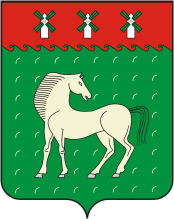 Администрация сельского поселения Бик-Кармалинский сельсовет муниципального района Давлекановский район Республики Башкортостан(Администрация Бик-Кармалинский сельсовет Давлекановский район Республики Башкортостан)КАРАР04 март 2015 й.№09ПОСТАНОВЛЕНИЕ04 марта 2015 г.791 2 07 05000 10 0000 180Прочие безвозмездные поступления в бюджеты сельских поселений791 2 07 05030 10 0000 180Прочие безвозмездные поступления в бюджеты сельских поселений